Unit 7 Lesson 5: Story Problems about ShapesWU Notice and Wonder: Questionless Story Problem (Warm up)Student Task StatementWhat do you notice?
What do you wonder?Elena used 9 pattern blocks to make a train.Then she took 3 of the pattern blocks off of the train and put them back in the bucket.1 Match Story Problems to EquationsStudent Task StatementClare made a shape with 7 pattern blocks.
Her little brother came and took 3 of the pattern blocks.How many pattern blocks does Clare have now?Kiran put together 2 pattern blocks to make a shape.
Jada placed 5 more pattern blocks on the shape.How many pattern blocks are in Kiran and Jada’s shape?2 Solve Story ProblemsStudent Task StatementAndre put together 4 pattern blocks to make a shape.
Then Andre put 4 more pattern blocks on the shape.How many pattern blocks are in Andre’s shape?_______________equation:  Elena used 9 pattern blocks to make a train.
Then she took 3 of the pattern blocks off of the train and put them back in the bucket.How many pattern blocks are in Elena's train now?_______________equation:  3 Centers: Choice TimeStudent Task StatementChoose a center.Pattern Blocks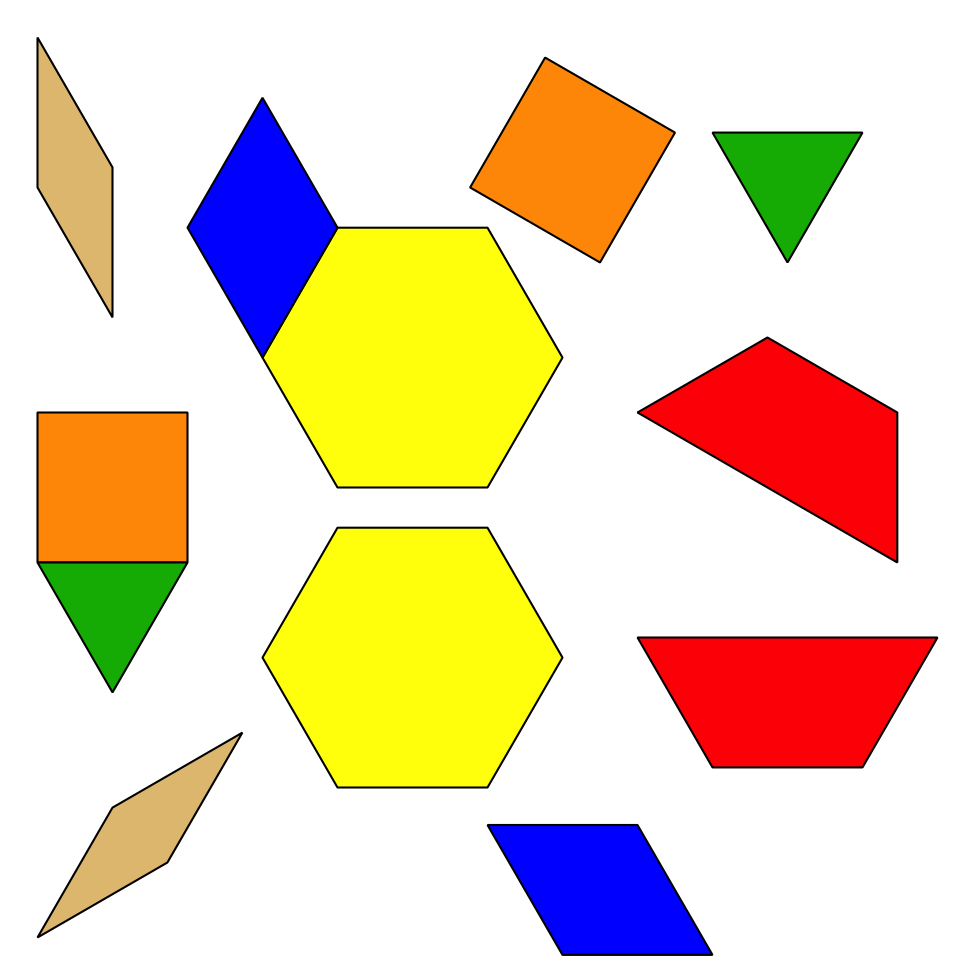 Geoblocks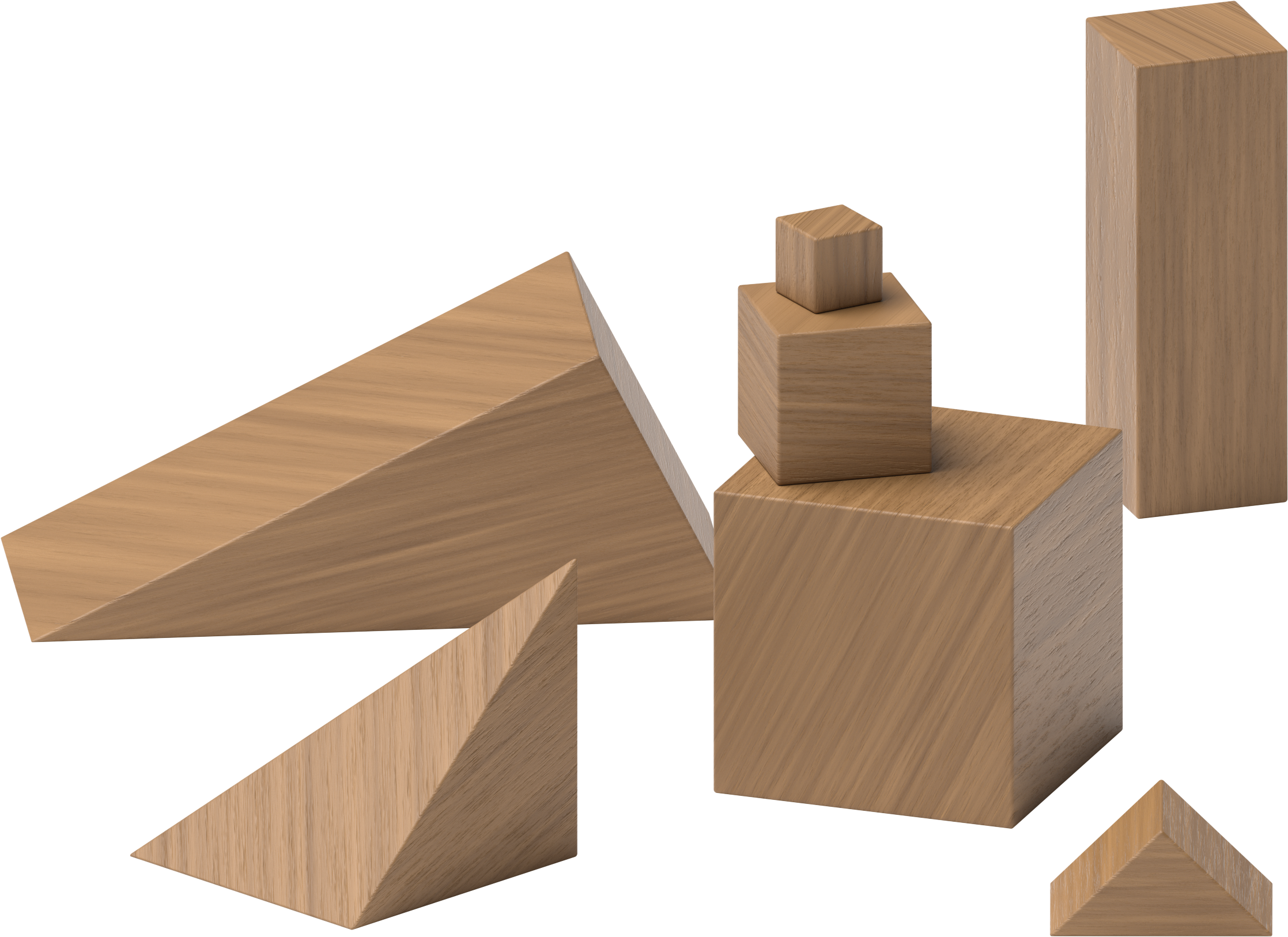 Grab and Count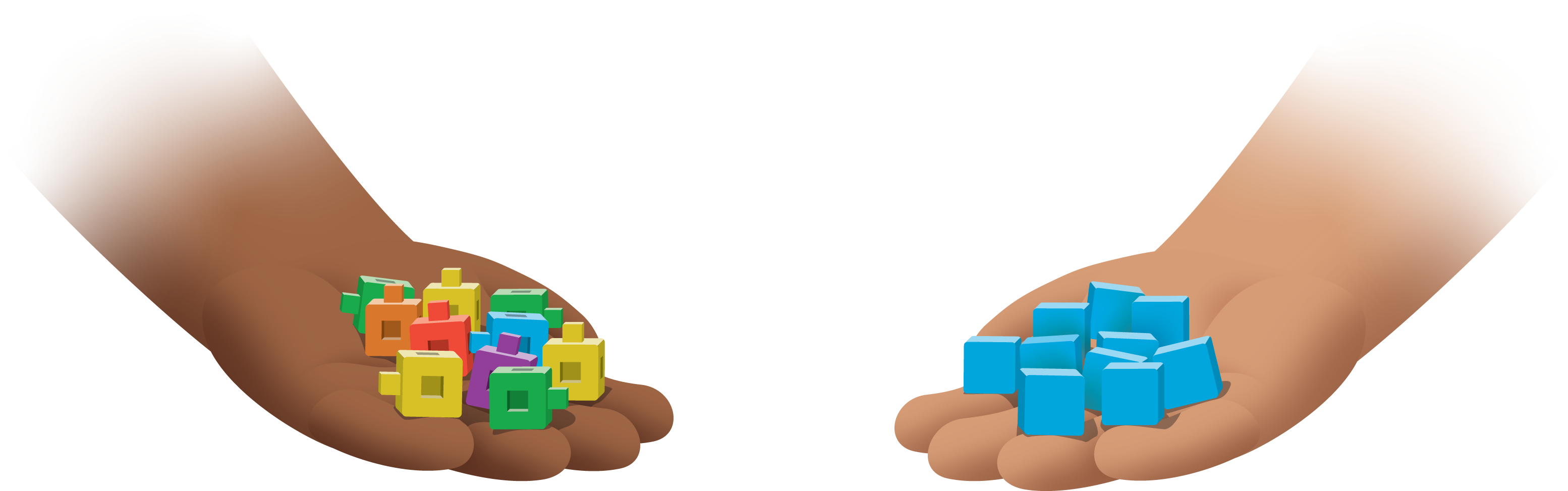 Find the Pair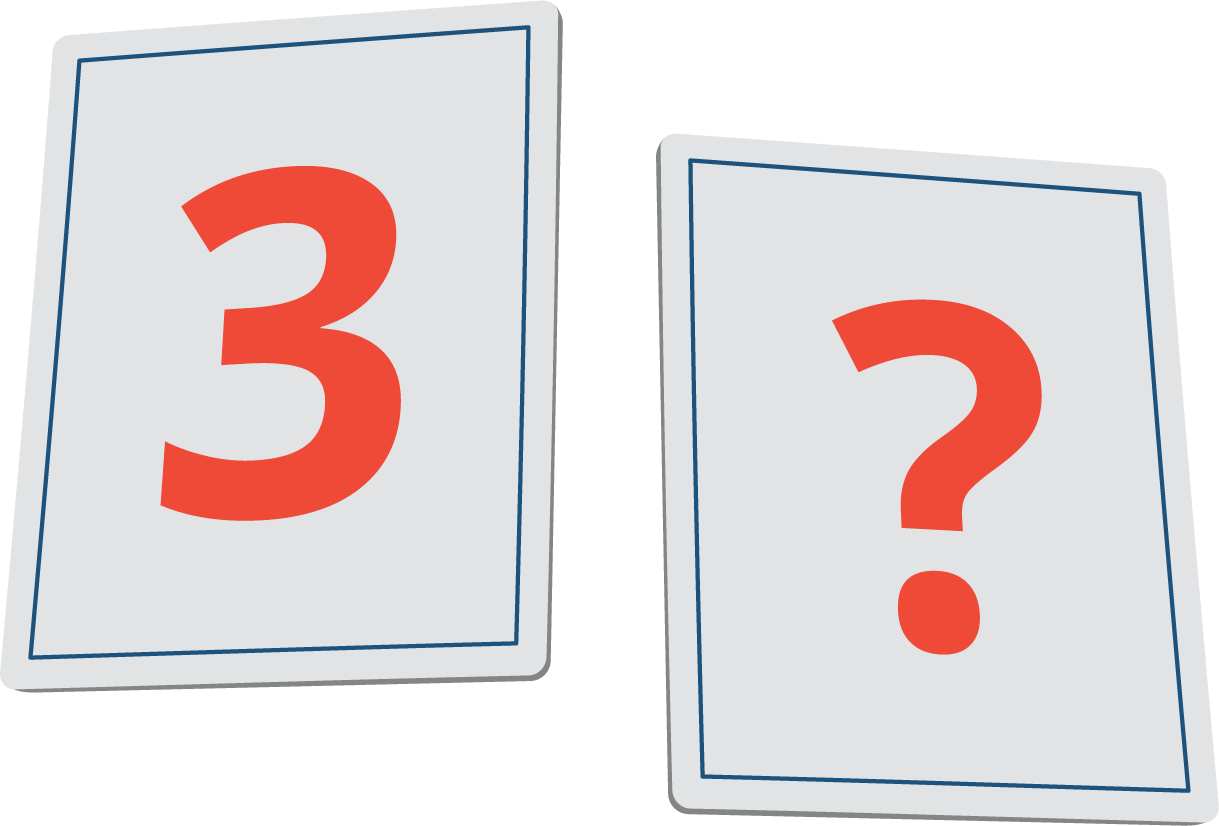 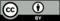 © CC BY 2021 Illustrative Mathematics®